НазваниеАдресОтветственное лицоТелефон, факс, e-mailДата начала аккредитацииДата начала аккредитацииДата окончания аккредитации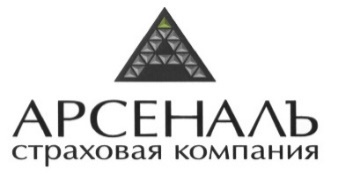 ООО "Страховая компания "АрсеналЪ"111020, г.Москва, 2-я ул. Синичкина, д.9а, строение 10Ответственное лицо по взаимодействию с ААУ «Солидарность»Отрошко Роман Викторович, Вартеванян Манана Викторовнаotroshko@arsenalins.ru8 (928) 627-32-97
8 (928) 229-33-16otroshko@arsenalins.ru8 (928) 627-32-97
8 (928) 229-33-1618.07.201918.07.2020Временно приостановлена аккредитация при ААУ «Солидарность»Страховая компания «Орбита»107023, г. Москва, площадь Журавлева, 
д. 2, стр. 2, эт. 5 пом.1, ком.22-25Ответственное лицо по взаимодействию с ААУ «Солидарность»Струкалина Оксана Геннадьевнаcentr-orbitains@bk.ru8 (917) 009-32-42centr-orbitains@bk.ru8 (917) 009-32-4226.07.201926.07.2020Тюменский филиал СК «Гелиос»625003, г. Тюмень, ул. Володарского, дом 14, оф.702Ответственное лицо по взаимодействию с ААУ «Солидарность»Орлова Жанна Олеговна z.orlova@skgelios.ru8 (908) 878-93-408 (3452) 68-27-75
 (доб. 411)z.orlova@skgelios.ru8 (908) 878-93-408 (3452) 68-27-75
 (доб. 411)26.07.201926.07.2020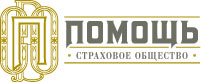 ООО «Страховое общество «Помощь»121069, г.Москва, ул. Новый Арбат, д.14, стр.1Потапенко Артем ПетровичЗаместитель руководителя управления корпоративных продажpap@pomosch.com+7 (495) 544-5888 
(доб.881)
+7 (929) 577-77-51pap@pomosch.com+7 (495) 544-5888 
(доб.881)
+7 (929) 577-77-5131.01.201931.01.2020АО «Страховая компания «Армеец»125040, г. Москва, Ленинградский пр-кт, д. 20, к.1Ответственное лицо по взаимодействию с ААУ «Солидарность» 
Щербань Зинаида Юрьевна,
Рой Татьяна ИвановнаZ_scherban@armeec.ru
8 (905) 478-65-07
8 (919) 894-45-21
mana30@mail.ru
8 (928) 229-33-16Z_scherban@armeec.ru
8 (905) 478-65-07
8 (919) 894-45-21
mana30@mail.ru
8 (928) 229-33-1630.05.201930.05.2020